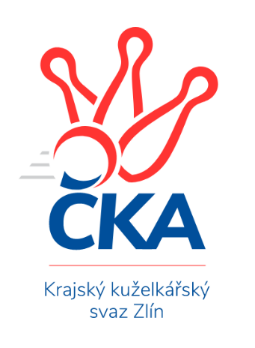 ZLÍNSKÝ KRAJSKÝ KUŽELKÁŘSKÝ SVAZ                                                                                          Zlín 23.3.2024ZPRAVODAJ ZLÍNSKÉ KRAJSKÉ SOUTĚŽE2023-202420. koloKK Camo Slavičín B	- TJ Sokol Luhačovice B	1:5	1619:1804	2.0:6.0	21.3.TJ Zubří B	- VKK Vsetín C	1:5	1619:1663	2.5:5.5	22.3.TJ Sokol Machová C	- SC Bylnice B	5:1	1652:1589	4.0:4.0	22.3.TJ Spartak Hluk	- TJ Bojkovice Krons C	4:2	1471:1462	3.0:5.0	23.3.KC Zlín D	- TJ Zubří C	1:5	1504:1580	2.0:6.0	23.3.TJ Bojkovice Krons B	- TJ Chropyně 	5:1	1784:1694	6.0:2.0	23.3.TJ Zubří C	- VKK Vsetín C	4:2	1658:1655	3.0:5.0	19.3.Tabulka družstev:	1.	TJ Sokol Luhačovice B	19	14	1	4	77.0 : 37.0 	98.0 : 54.0 	 1649	29	2.	TJ Bojkovice Krons B	19	12	2	5	70.0 : 44.0 	86.0 : 66.0 	 1665	26	3.	TJ Spartak Hluk	20	12	0	8	69.0 : 51.0 	88.5 : 71.5 	 1627	24	4.	TJ Zubří B	20	11	0	9	62.0 : 58.0 	84.0 : 76.0 	 1622	22	5.	KK Camo Slavičín B	19	10	1	8	60.0 : 54.0 	80.5 : 71.5 	 1626	21	6.	VKK Vsetín C	19	9	1	9	61.0 : 53.0 	78.0 : 74.0 	 1662	19	7.	TJ Zubří C	20	8	3	9	59.0 : 61.0 	70.5 : 89.5 	 1570	19	8.	TJ Chropyně	19	8	2	9	54.5 : 59.5 	69.5 : 82.5 	 1567	18	9.	TJ Sokol Machová C	20	8	2	10	54.5 : 65.5 	73.0 : 87.0 	 1566	18	10.	TJ Bojkovice Krons C	19	7	1	11	49.0 : 65.0 	72.0 : 80.0 	 1563	15	11.	SC Bylnice B	20	7	1	12	49.0 : 71.0 	75.5 : 84.5 	 1611	15	12.	KC Zlín D	18	2	2	14	31.0 : 77.0 	52.5 : 91.5 	 1494	6Program dalšího kola:21. kolo26.3.2024	út	17:00	KK Camo Slavičín B - TJ Bojkovice Krons C (dohrávka z 17. kola)	28.3.2024	čt	16:00	TJ Bojkovice Krons B - KC Zlín D (dohrávka z 17. kola)	5.4.2024	pá	17:00	TJ Chropyně  - VKK Vsetín C	5.4.2024	pá	17:00	TJ Bojkovice Krons C - TJ Bojkovice Krons B	5.4.2024	pá	17:00	TJ Zubří B - KC Zlín D	6.4.2024	so	14:00	TJ Sokol Luhačovice B - TJ Sokol Machová C	6.4.2024	so	15:00	KK Camo Slavičín B - TJ Zubří C	6.4.2024	so	17:00	SC Bylnice B - TJ Spartak Hluk		 KK Camo Slavičín B	1619	1:5	1804	TJ Sokol Luhačovice B	Jakub Havrlant	 	 208 	 206 		414 	 1:1 	 456 	 	251 	 205		Monika Hubíková	Martin Zvonek	 	 190 	 183 		373 	 0:2 	 454 	 	240 	 214		Hana Krajíčková	Rostislav Studeník	 	 184 	 189 		373 	 0:2 	 477 	 	243 	 234		Zdenka Svobodová	Petr Hanousek	 	 240 	 219 		459 	 1:1 	 417 	 	184 	 233		Helena Konečnározhodčí:  Vedoucí družstev	 TJ Zubří B	1619	1:5	1663	VKK Vsetín C	Vladimír Adámek	 	 183 	 221 		404 	 1.5:0.5 	 369 	 	183 	 186		Martin Orság	Jaroslav Pavlát	 	 189 	 191 		380 	 0:2 	 401 	 	205 	 196		Dita Stratilová	Petr Pavlíček	 	 209 	 203 		412 	 0:2 	 439 	 	218 	 221		Petra Gottwaldová	Václav Zeman	 	 185 	 238 		423 	 1:1 	 454 	 	226 	 228		Petr Foltýnrozhodčí:  Vedoucí družstev	 TJ Sokol Machová C	1652	5:1	1589	SC Bylnice B	Pavel Brázdil	 	 214 	 195 		409 	 1:1 	 365 	 	167 	 198		Vladimíra Strnková	Václav Vlček	 	 216 	 210 		426 	 2:0 	 363 	 	168 	 195		Antonín Strnad	Josef Řihák	 	 211 	 208 		419 	 1:1 	 402 	 	184 	 218		Jaroslav Macháč	Jana Dvořáková	 	 191 	 207 		398 	 0:2 	 459 	 	226 	 233		Ladislav Strnadrozhodčí: Bohuslav Husek	 TJ Spartak Hluk	1471	4:2	1462	TJ Bojkovice Krons C	Jiří Pospíšil	 	 207 	 200 		407 	 2:0 	 347 	 	180 	 167		Jan Lahuta	Ondřej Kelíšek	 	 201 	 195 		396 	 1:1 	 391 	 	189 	 202		Jozef Kundrata	Miroslav Nožička	 	 178 	 167 		345 	 0:2 	 361 	 	184 	 177		Jaroslav Sojka *1	Eva Kyseláková	 	 176 	 147 		323 	 0:2 	 363 	 	201 	 162		Josef Gazdíkrozhodčí: Eva Kyselákovástřídání: *1 od 50. hodu Jaroslav Kramár	 KC Zlín D	1504	1:5	1580	TJ Zubří C	Vendula Vrzalová	 	 184 	 171 		355 	 0:2 	 426 	 	224 	 202		Lubomír Krupa	Karel Skoumal	 	 186 	 191 		377 	 2:0 	 273 	 	131 	 142		Ellen Bolfová	Věra Skoumalová	 	 195 	 192 		387 	 0:2 	 455 	 	245 	 210		Marek Diviš	Matěj Čunek	 	 203 	 182 		385 	 0:2 	 426 	 	204 	 222		Marek Křesťanrozhodčí: Karel Skoumal	 TJ Bojkovice Krons B	1784	5:1	1694	TJ Chropyně 	Zdeněk Kafka	 	 195 	 231 		426 	 2:0 	 395 	 	171 	 224		Richard Mikeš	Petr Bařinka	 	 239 	 214 		453 	 1:1 	 458 	 	223 	 235		Lenka Mikešová	Lenka Menšíková	 	 243 	 213 		456 	 2:0 	 396 	 	190 	 206		Jaroslav Krejčíř	Martin Hradský	 	 216 	 233 		449 	 1:1 	 445 	 	197 	 248		Miroslav Míšekrozhodčí:  Vedoucí družstev	 TJ Zubří C	1658	4:2	1655	VKK Vsetín C	Lubomír Krupa	 	 222 	 227 		449 	 2:0 	 401 	 	190 	 211		Martin Orság	Patrik Lacina	 	 213 	 186 		399 	 0:2 	 414 	 	227 	 187		Petr Foltýn	Marek Křesťan	 	 192 	 180 		372 	 0:2 	 408 	 	195 	 213		Petra Gottwaldová	Marek Diviš	 	 218 	 220 		438 	 1:1 	 432 	 	220 	 212		Dita Stratilovározhodčí:  Vedoucí družstevPořadí jednotlivců:	jméno hráče	družstvo	celkem	plné	dorážka	chyby	poměr kuž.	Maximum	1.	Josef Číž 	KK Camo Slavičín B	444.06	308.5	135.6	7.1	7/8	(507)	2.	Ondřej Kelíšek 	TJ Spartak Hluk	441.20	300.6	140.6	4.7	7/9	(470)	3.	Dita Stratilová 	VKK Vsetín C	440.63	299.5	141.1	4.7	8/8	(482)	4.	Lenka Menšíková 	TJ Bojkovice Krons B	435.09	303.1	132.0	4.7	7/9	(502)	5.	Václav Zeman 	TJ Zubří B	434.14	293.7	140.4	6.2	8/9	(479)	6.	Ondřej Novák 	SC Bylnice B	433.33	297.3	136.0	7.9	7/8	(479)	7.	Martin Hradský 	TJ Bojkovice Krons B	431.02	301.6	129.4	5.8	9/9	(493)	8.	Marek Diviš 	TJ Zubří C	427.83	291.8	136.1	7.2	8/8	(482)	9.	Petra Gottwaldová 	VKK Vsetín C	423.29	296.5	126.8	7.1	7/8	(486)	10.	Ladislav Strnad 	SC Bylnice B	421.18	300.0	121.2	8.3	7/8	(468)	11.	Zdeněk Kočíř 	TJ Spartak Hluk	418.17	291.5	126.7	10.6	6/9	(469)	12.	Hana Krajíčková 	TJ Sokol Luhačovice B	417.81	295.6	122.2	8.1	7/8	(465)	13.	Lenka Mikešová 	TJ Chropyně 	414.43	294.7	119.8	9.3	6/9	(458)	14.	Lumír Navrátil 	TJ Bojkovice Krons B	413.94	283.7	130.2	10.5	7/9	(475)	15.	Jiří Pospíšil 	TJ Spartak Hluk	413.89	288.5	125.4	8.0	8/9	(437)	16.	Jakub Pavlištík 	TJ Sokol Machová C	413.79	287.0	126.8	8.4	6/7	(443)	17.	Andrea Katriňáková 	TJ Sokol Luhačovice B	413.43	293.5	119.9	7.5	7/8	(477)	18.	Rostislav Studeník 	KK Camo Slavičín B	412.92	289.8	123.1	11.1	6/8	(476)	19.	Petr Foltýn 	VKK Vsetín C	412.59	294.2	118.4	10.6	8/8	(481)	20.	Věra Skoumalová 	KC Zlín D	412.23	288.6	123.7	9.6	8/8	(470)	21.	Petr Hanousek 	KK Camo Slavičín B	410.07	291.5	118.5	9.7	6/8	(474)	22.	Miroslav Ševeček 	TJ Sokol Machová C	407.93	287.6	120.3	8.6	7/7	(445)	23.	Petr Pavlíček 	TJ Zubří B	407.76	290.6	117.1	9.1	9/9	(459)	24.	Milan Podaný 	TJ Chropyně 	407.60	287.3	120.3	10.4	7/9	(443)	25.	Vlastimil Lahuta 	TJ Bojkovice Krons B	402.33	290.7	111.7	10.8	6/9	(435)	26.	Petr Bařinka 	TJ Bojkovice Krons B	402.29	285.8	116.5	9.0	6/9	(478)	27.	Vladimír Adámek 	TJ Zubří B	395.73	283.0	112.8	11.1	9/9	(436)	28.	Jaroslav Krejčíř 	TJ Chropyně 	392.45	276.0	116.4	11.8	7/9	(480)	29.	Michal Kuchařík 	TJ Chropyně 	392.14	283.5	108.6	10.9	7/9	(424)	30.	Václav Vlček 	TJ Sokol Machová C	391.70	285.0	106.7	12.1	5/7	(450)	31.	Josef Gazdík 	TJ Bojkovice Krons C	390.58	278.1	112.5	11.5	6/8	(441)	32.	Jan Lahuta 	TJ Bojkovice Krons C	389.83	274.1	115.7	11.7	6/8	(470)	33.	Jaroslav Sojka 	TJ Bojkovice Krons C	384.44	281.4	103.1	10.7	6/8	(448)	34.	Martin Orság 	VKK Vsetín C	381.98	278.8	103.2	14.7	6/8	(410)	35.	Matěj Čunek 	KC Zlín D	372.07	271.0	101.1	14.9	6/8	(415)	36.	Karel Skoumal 	KC Zlín D	369.40	268.5	100.9	16.5	8/8	(396)	37.	Antonín Strnad 	SC Bylnice B	362.93	269.5	93.4	16.3	7/8	(422)	38.	Gabriela Benková 	TJ Sokol Machová C	359.95	264.7	95.2	15.3	7/7	(407)	39.	Richard Mikeš 	TJ Chropyně 	347.97	248.9	99.1	14.6	7/9	(395)		Monika Hubíková 	TJ Sokol Luhačovice B	440.01	300.3	139.7	6.2	5/8	(485)		Rudolf Fojtík 	KK Camo Slavičín B	437.00	304.3	132.8	5.8	4/8	(447)		Zdenka Svobodová 	TJ Sokol Luhačovice B	430.50	297.3	133.3	7.0	4/8	(477)		Josef Řihák 	TJ Sokol Machová C	429.00	303.3	125.7	7.0	3/7	(467)		Eva Hajdová 	VKK Vsetín C	426.23	301.9	124.4	7.5	4/8	(448)		Lubomír Krupa 	TJ Zubří C	425.60	304.7	120.9	8.7	5/8	(449)		Ludmila Pančochová 	TJ Sokol Luhačovice B	424.73	297.3	127.4	7.5	5/8	(478)		Helena Konečná 	TJ Sokol Luhačovice B	419.67	290.0	129.7	8.7	3/8	(462)		Martin Adam 	TJ Zubří B	418.73	295.1	123.7	9.0	5/9	(470)		Miroslav Míšek 	TJ Chropyně 	418.25	286.1	132.1	7.6	4/9	(466)		Zdeněk Kafka 	TJ Bojkovice Krons B	417.50	302.2	115.3	12.5	2/9	(426)		Jaroslav Kramár 	TJ Bojkovice Krons C	414.92	301.3	113.6	11.6	5/8	(471)		Vítězslav Svárovský 	KK Camo Slavičín B	412.29	290.7	121.6	9.8	4/8	(456)		Jaroslav Pavlát 	TJ Zubří B	412.13	281.7	130.4	10.1	3/9	(462)		Jozef Kundrata 	TJ Bojkovice Krons C	409.27	286.1	123.1	6.9	5/8	(446)		Jakub Pavlica 	TJ Zubří C	406.07	281.6	124.5	10.3	3/8	(486)		Michal Pecl 	SC Bylnice B	405.97	289.9	116.1	10.2	5/8	(444)		Jakub Havrlant 	KK Camo Slavičín B	403.87	287.6	116.3	10.8	5/8	(449)		Adam Záhořák 	KC Zlín D	403.86	284.2	119.6	9.3	2/8	(416)		Vladimír Beran 	TJ Chropyně 	401.71	286.4	115.3	11.6	4/9	(419)		Josef Zbranek 	TJ Zubří C	400.75	291.4	109.4	9.3	4/8	(429)		Jana Šopíková 	TJ Bojkovice Krons B	400.67	284.8	115.8	8.0	3/9	(432)		Karel Navrátil 	VKK Vsetín C	400.50	282.0	118.5	8.0	2/8	(415)		Tomáš Indra 	TJ Spartak Hluk	399.83	292.3	107.5	12.7	5/9	(454)		Jana Dvořáková 	TJ Sokol Machová C	399.13	275.8	123.3	9.8	4/7	(460)		Adéla Foltýnová 	VKK Vsetín C	398.67	285.7	113.0	12.7	1/8	(419)		Jaroslav Macháč 	SC Bylnice B	395.80	283.7	112.1	13.1	5/8	(427)		Klára Cyprová 	TJ Sokol Luhačovice B	392.00	277.5	114.5	10.5	2/8	(428)		Anna Nožičková 	TJ Spartak Hluk	389.67	282.7	107.0	13.0	3/9	(400)		Patrik Zepřálka 	TJ Zubří C	389.25	280.4	108.9	10.6	4/8	(422)		Jaroslav Adam 	TJ Zubří B	383.33	268.7	114.7	11.7	3/9	(413)		Jan Křižka 	TJ Bojkovice Krons C	383.18	266.1	117.1	13.0	5/8	(441)		Martin Zvonek 	KK Camo Slavičín B	378.33	268.5	109.8	17.0	4/8	(414)		Luděk Novák 	SC Bylnice B	377.20	279.9	97.3	14.5	3/8	(401)		Vladimíra Strnková 	SC Bylnice B	376.00	264.0	112.0	11.3	2/8	(405)		Miroslav Nožička 	TJ Spartak Hluk	375.48	278.3	97.1	16.1	5/9	(406)		Marek Křesťan 	TJ Zubří C	374.80	273.5	101.3	14.5	5/8	(426)		Patrik Lacina 	TJ Zubří C	374.00	273.9	100.1	14.7	3/8	(399)		Vendula Vrzalová 	KC Zlín D	373.90	273.0	100.9	12.6	2/8	(385)		Miroslav Šopík 	TJ Bojkovice Krons C	372.00	260.2	111.8	12.2	3/8	(440)		Radek Hajda 	VKK Vsetín C	371.67	270.7	101.0	17.3	1/8	(392)		Vojtěch Pernický 	TJ Zubří B	371.00	269.0	102.0	17.0	2/9	(373)		Petr Vrzalík 	KC Zlín D	369.00	260.5	108.5	11.5	1/8	(406)		Pavel Brázdil 	TJ Sokol Machová C	363.92	257.8	106.1	14.6	3/7	(409)		Ivana Bartošová 	KK Camo Slavičín B	362.20	263.7	98.5	14.1	5/8	(428)		Roman Prachař 	TJ Spartak Hluk	358.25	268.8	89.5	15.3	4/9	(375)		Eva Kyseláková 	TJ Spartak Hluk	357.33	269.0	88.3	18.3	3/9	(376)		Hana Polišenská 	KC Zlín D	355.00	262.0	93.0	14.5	2/8	(383)		Lenka Farkašovská 	TJ Spartak Hluk	351.00	245.0	106.0	11.0	1/9	(351)		Šimon Bartoška 	TJ Sokol Machová C	349.00	252.0	97.0	15.0	1/7	(349)		Evžen Štětkař 	KC Zlín D	345.00	259.0	86.0	21.0	3/8	(359)		Tomáš Galuška 	TJ Spartak Hluk	343.00	241.3	101.7	14.0	1/9	(349)		Hana Hrančíková 	TJ Sokol Machová C	336.50	236.0	100.5	13.0	1/7	(343)		Antonín Matula 	TJ Zubří C	336.00	235.5	100.5	14.0	2/8	(342)		Tomáš Černý 	TJ Zubří B	333.50	259.0	74.5	23.5	2/9	(361)		Tomáš Hanáček 	KC Zlín D	324.05	242.3	81.8	20.6	5/8	(376)		Ellen Bolfová 	TJ Zubří C	290.67	223.0	67.7	23.0	3/8	(343)Sportovně technické informace:Starty náhradníků:registrační číslo	jméno a příjmení 	datum startu 	družstvo	číslo startu
Hráči dopsaní na soupisku:registrační číslo	jméno a příjmení 	datum startu 	družstvo	7995	Lubomír Krupa	23.03.2024	TJ Zubří C	27550	Ellen Bolfová	23.03.2024	TJ Zubří C	Zpracoval: Radim Abrahám      e-mail: stk.kks-zlin@seznam.cz    mobil: 725 505 640        http://www.kksz-kuzelky.czAktuální výsledky najdete na webových stránkách: http://www.kuzelky.comNejlepší šestka kola - absolutněNejlepší šestka kola - absolutněNejlepší šestka kola - absolutněNejlepší šestka kola - absolutněNejlepší šestka kola - dle průměru kuželenNejlepší šestka kola - dle průměru kuželenNejlepší šestka kola - dle průměru kuželenNejlepší šestka kola - dle průměru kuželenNejlepší šestka kola - dle průměru kuželenPočetJménoNázev týmuVýkonPočetJménoNázev týmuPrůměr (%)Výkon2xZdenka SvobodováLuhačovice B4775xMarek DivišZubří C116.974553xPetr HanousekSlavičín B4593xLadislav StrnadBylnice B115.764596xLadislav StrnadBylnice B4591xZdenka SvobodováLuhačovice B115.574772xLenka MikešováChropyně 4582xPetr FoltýnVsetín C114.324547xLenka MenšíkováBojkovice B4563xPetr HanousekSlavičín B111.214598xMonika HubíkováLuhačovice B4564xPetra GottwaldováVsetín C110.55439